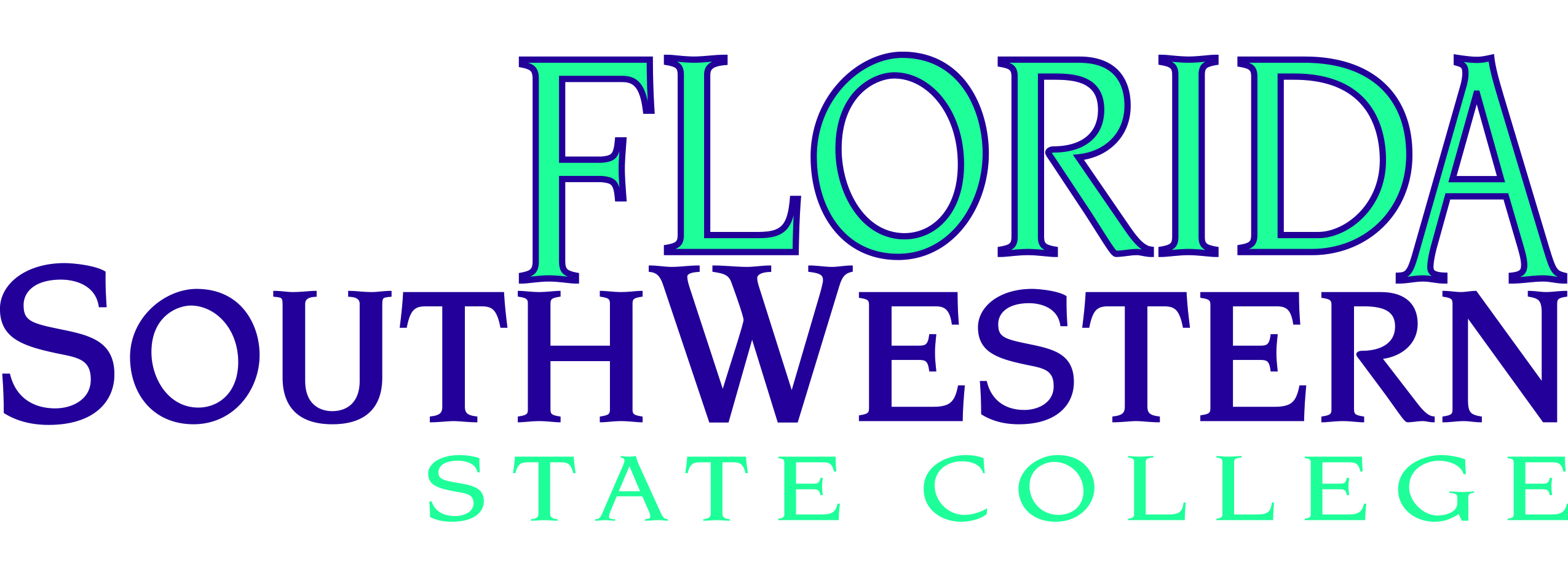 *COLLEGE VEHICLES ARE TO BE USED FOR COLLEGE BUSINESS PURPOSES ONLY.  Personal use of any College vehicle is prohibited unless approved by the President, IN WRITING, prior to the personal use trip.  Personal use of a College vehicle is taxable to the individual and an amount will be included in the Employee’s taxable compensation at year end.  Check this space if the trip was approved for personal use and attach the President’s written approval.This form must be sent to the Office of Financial Services by the third work day of the month following.BO-018												        Rev. 07/14Department NameDepartment NameDepartment NameDepartment IndexDepartment IndexVehicleVehicleVehicleProperty NumberProperty NumberBudget AdministratorBudget AdministratorBudget AdministratorReviewed/ApprovedReviewed/ApprovedReviewed/Approved                            Signature of Administrator                            Signature of Administrator                            Signature of AdministratorMonth & YearMonth & YearBeginning MileageBeginning MileageBeginning MileageBeginning MileageDate of TripDestination-Purpose-Name of DriverDestination-Purpose-Name of DriverDestination-Purpose-Name of DriverDestination-Purpose-Name of DriverOdometer Reading Upon ReturnOdometer Reading Upon ReturnTotal Mileage  *Total Mileage for Entire Month:Total Mileage for Entire Month:Total Mileage for Entire Month:Total Mileage for Entire Month:Total Mileage for Entire Month:Total Mileage for Entire Month:Total Mileage for Entire Month: